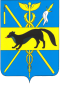 АДМИНИСТРАЦИЯ БОГУЧАРСКОГО МУНИЦИПАЛЬНОГО РАЙОНАВОРОНЕЖСКОЙ ОБЛАСТИРАСПОРЯЖЕНИЕот «_05_» __09___ 2017 г.   №_206-р_                     г.БогучарО реализации Указа Президента Российской Федерации от 21.07.2010 № 925 «О мерах по реализации отдельных положений федерального закона «О противодействии коррупции»»В соответствии с Федеральным законом от 25.12.2008  N 273-ФЗ "О противодействии коррупции», Федеральным законом от 02.03.2007 № 25 – ФЗ «О муниципальной службе в Российской Федерации»,  в целях реализации Указа Президента Российской Федерации от 21.07.2010 № 925 «О мерах по реализации отдельных положений Федерального закона «О противодействии коррупции»:1. Установить, что гражданин Российской Федерации, замещавший должность муниципальной службы в администрации Богучарского муниципального района, включенную в перечень  должностей муниципальной службы, при назначении на которые граждане и при замещении которых муниципальные служащие обязаны представлять сведения о своих доходах, расходах, об имуществе и обязательствах имущественного характера, а также сведения о доходах, расходах, об имуществе и обязательствах имущественного характера своих супруги (супруга) и несовершеннолетних детей, утвержденный распоряжением администрации Богучарского муниципального района от 09.06.2017 № 145-р «Об утверждении перечня должностей в администрации Богучарского муниципального района и финансового отдела администрации Богучарского муниципального района, замещение которых связано с коррупционными рисками и исполнением коррупционно-опасных функций», в течение двух лет со дня увольнения с  муниципальной службы:а) имеет право замещать на условиях трудового договора должности в организации и (или) выполнять в данной организации работы (оказывать данной организации услуги) в течение месяца стоимостью более ста тысяч рублей на условиях гражданско – правового договора (гражданско – правовых договоров), если отдельные функции  муниципального (административного) управления данной организацией входили в должностные (служебные) обязанности муниципального служащего, с согласия соответствующей комиссии   по соблюдению требований к служебному поведению муниципальных служащих и урегулированию конфликта интересов, которое дается в порядке, установленном  Положением о данной комиссии;б) обязан при заключении трудовых договоров или  гражданско-правовых договоров на выполнение работ (оказание услуг), указанных в  подпункте «а» настоящего пункта, сообщать работодателю сведения о последнем месте   своей службы с соблюдением законодательства Российской Федерации о государственной тайне.2. Заместителю главы администрации Богучарского муниципального района – руководителю аппарата администрации района Самодуровой Н.А. ознакомить с данным распоряжением муниципальных служащих администрации Богучарского муниципального района, замещающих должности муниципальной службы, указанные в перечне должностей,  утвержденном распоряжением администрации Богучарского муниципального района от 09.06.2017 № 145-р «Об утверждении перечня должностей в администрации Богучарского муниципального района и финансового отдела администрации Богучарского муниципального района, замещение которых связано с коррупционными рисками и исполнением коррупционно-опасных функций».3. Контроль за исполнением данного распоряжения возложить на заместителя главы администрации Богучарского муниципального района - руководителя аппарата администрации  Самодурову  Н.А..Глава администрации Богучарского муниципального района                                                                  В.В.КузнецовИсполнил: Главный  специалист отдела по организационной работеи делопроизводству администрации муниципального района                                                   Е.Б. Мыльникова Визирование:Заместитель главы администрации Богучарского муниципального района – руководитель аппарата администрации района                                                                                                     Н.А. Самодурова «_____»  _________ 2017 г.Начальник юридического отдела администрации муниципального района                                                                                        Д.В. Козлов «_____»  _________ 2017 г.